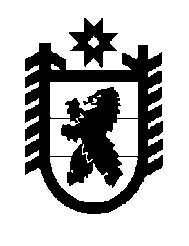 Российская Федерация Республика Карелия    РАСПОРЯЖЕНИЕГЛАВЫ РЕСПУБЛИКИ КАРЕЛИЯВнести в состав Межведомственной комиссии по вопросам обеспечения полной и своевременной выплаты заработной платы, повышения уровня оплаты труда работников, поступления страховых взносов на обязательное пенсионное, медицинское и социальное страхование, налога на доходы физических лиц (далее – Комиссия), утвержденный Указом Главы Республики Карелия от 29 августа 2006 года № 130 «О создании Межведомственной комиссии по вопросам обеспечения полной и своевременной выплаты заработной платы, повышения уровня оплаты труда работников, поступления страховых взносов на обязательное пенсионное, медицинское и социальное страхование, налога на доходы физических лиц» (Собрание законодательства Республики Карелия, 2006, № 8, ст. 927; 2007, № 7, 
ст. 892; 2008, № 8, ст. 993; 2010, № 6, ст. 672; № 12, ст. 1674; 2012, № 5, 
ст. 867; 2013, № 10, ст. 1822), следующие изменения:1) включить в состав Комиссии следующих лиц:Бобко Н.С. – президент Регионального объединения работодателей Республики Карелия «Союз промышленников и предпринимателей (работодателей) Республики Карелия» (по согласованию);Михалев Н.Н. – заместитель председателя Общественной организации «Объединение организаций профсоюзов в Республике Карелия» (по согласованию);2) указать новую должность Грищенкова А.В. – консультант Министерства финансов Республики Карелия, заместитель председателя Комиссии;3) исключить из состава Комиссии Косенкова И.С., Пономарева Ю.И., Сорокину Н.С.            Глава Республики  Карелия                                                             А.П. Худилайненг. Петрозаводск19 ноября 2014 года № 395-р